COURS POUR ADULTESAquagym						Aquabike	                Cours particuliers adultes 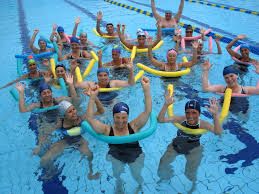 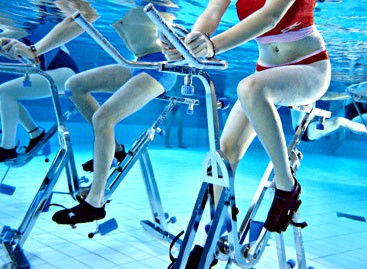 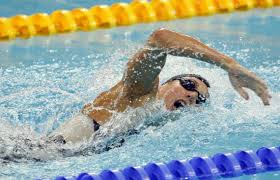 Lundi :1 séance de 19h à 20 h  	   Lundi: 2 séances de 20h à 21 h et 21h à 22h       Lundi : séances de 30 min à partir de 19hJeudi :1 séance de 19h à 20 h	   Jeudi: 2 séances de 20h à 21 h et 21h à 22h    Jeudi : séances de 30 min à partir de 20hCours d’aquagym dispensés par des monitrices diplômées (Sous la houlette de Murielle Bovy :instructor Aqua Fitness certifié) 	PREMIER SEMESTRE : 2 CYCLESSEPTEMBRE-OCTOBRE(avant le congé d’automne)       						NOVEMBRE-DECEMBRE(après le congé d’automne) au lundi 11/9/17 au lundi 23/10/17: 7 séances ET/OU						Du lundi 6/11/17 au lundi 18/12/17: 7 séances	 ET/OU          Du jeudi  14/9/17 au jeudi 26/10/17 : 7 séances 						Du jeudi  9/11/17 au jeudi 21/12/17: 7 séancesPrix dégressifs en fonction de la date d’inscription 		 				Prix dégressifs en fonction de la date d’inscription 	 Réduction si inscription pour les 2 cycles  d’aquabike :  195  210  	ou d’aquagym : 104  112		      Renseignements :LIEGE NATATION ASBL     04 257 48 43     ou     0499 11 47 36(à partir du 25/8)      www.liegenatation.be                          liege.natation@skynet.beInscriptions :Nouveaux membres -Aquabike-aquagym :Lundi 4 septembre  de 17-19h 			Rentrée le lundi 11 septembre.LUNDI JEUDI aquagymaquabikeLUNDI JEUDI aquagymaquabike11-sept14-sept5610506-nov9-nov5610518-sept21-sept489013-nov16-nov489025-sept28-sept407520-nov23-nov407502-oct5-oct326027-nov30-nov326009-oct12-oct244504-déc07-déc244516-oct19-oct163011-déc14-déc163023-oct26-oct815     18-déc     21-déc815